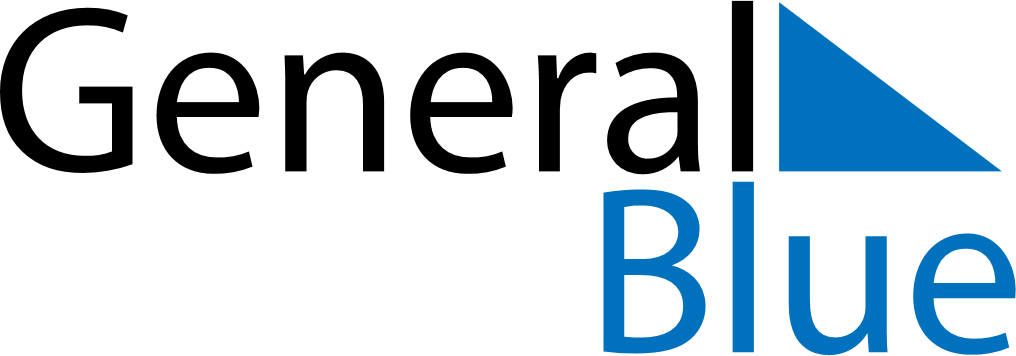 August 2021August 2021August 2021United Arab EmiratesUnited Arab EmiratesMONTUEWEDTHUFRISATSUN123456789101112131415Islamic New Year16171819202122232425262728293031